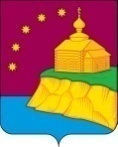 АДМИНИСТРАЦИЯСЕЛЬСКОЕ ПОСЕЛЕНИЕ  МАЛЫЙ АТЛЫМОктябрьского районаХанты-Мансийского автономного округа-Югры ПОСТАНОВЛЕНИЕ«  16  »  __   августа     2018 г.                                                                                     № _   224__               Малый АтлымОб утверждении формы проверочного листа (списка контрольных вопросов), используемого при осуществлении муниципального  контроля за обеспечением сохранности автомобильных дорог местного значения в границах сельского поселения Малый АтлымВ соответствии с Федеральным Законом от 26 декабря 2008 года № 294-ФЗ «О защите прав юридических лиц и индивидуальных предпринимателей при осуществлении государственного контроля (надзора) и муниципального контроля», на основании постановления Правительства РФ от 13.02.2017 г. № 177 «Об утверждении общих требований к разработке и утверждению проверочных листов (списков контрольных вопросов)»:1. Утвердить прилагаемую форму проверочного листа (списка контрольных вопросов),  используемого при осуществлении муниципального  контроля за обеспечением сохранности автомобильных дорог местного значения в границах сельского поселения Малый Атлым, при проведении плановых и внеплановых проверок в отношении юридических лиц  и индивидуальных предпринимателей  (Приложение № 1).2. Должностным лицам администрации сельского поселения Малый Атлым, ответственным за муниципальный контроль за обеспечением сохранности автомобильных дорог местного значения в границах сельского поселения Малый Атлым, при проведении плановых и внеплановых проверок в отношении юридических лиц  и индивидуальных предпринимателей использовать проверочные листы (список контрольных вопросов).3. Обнародовать настоящее постановление путем размещения на информационных стендах, официальном сайте муниципального образования сельское поселение Малый Атлым. 4.  Настоящее постановление вступает в силу со дня обнародования.5. Контроль за выполнением постановления оставляю за собой.Глава сельского поселения  Малый Атлым                                           С.В. ДейнекоПриложение № 1 к постановлению администрации сельского поселения Малый Атлымот  16.08.2018г  №  224Проверочный лист(список контрольных вопросов), используемый при осуществлении муниципального  контроля за обеспечением сохранности автомобильных дорог местного значения в границах сельского поселения Малый АтлымАдминистрация сельского поселения Малый Атлым  в соответствии с_____________________________________________________________________________________________________________________________________________________________________________________________________________________________________________(реквизиты распоряжения органа муниципального  контроля о проведении проверки)______________________________________________________________________________________________________________________________________________________________________________________________________(учетный номер проверки и дата присвоения учетного номера проверки в едином реестре проверок)________________________________________________________________________________________________________________________________________________________________________________________________________________________________________________________________________(наименование юридического лица, фамилия, имя, отчество (при наличии) индивидуального предпринимателя)______________________________________________________________________________________________________________________________________________________________________________________________________(место проведения проверки с заполнением проверочного листа) Перечень вопросов и ответы на них:______________________________________________________________________________________________________________________________________________________________________________________________________(должность, фамилия и инициалы должностного лица, проводящего проверку)_______________________________                               ________________________________________           (подпись проверяющего)                                                                (фамилия, инициалы проверяющего)«_______» ___________________________     (дата составления проверочного листа)С проверочным листом ознакомлен:(Фамилия, имя, отчество руководителя юридического лица либо представителя юридического лица, фамилия, имя, отчество  индивидуального предпринимателя либо его представителя)
    «______»______________________                                                          _________________________(дата ознакомления)                                                                                                          (подпись)№ п. п.Перечень вопросовРеквизиты нормативного правового акта, которым установлены обязательные требованияВарианты ответаВарианты ответаПримечание№ п. п.Перечень вопросовРеквизиты нормативного правового акта, которым установлены обязательные требованияДаНетПримечание1Осуществление движения по автомобильным дорогам на транспортных средствах, имеющих элементы конструкций, которые могут нанести повреждение автомобильным дорогамстатья 29 Федерального закона от 8 ноября 2007 года № 257-ФЗ «Об автомобильных дорогах и о дорожной деятельности в Российской Федерации и о внесении изменений в отдельные законодательные акты Российской Федерации» 2Осуществление движения по автомобильным дорогам на тяжеловесных транспортных средствах, масса которых с грузом или без груза и (или) нагрузка на ось которых более чем на два процента превышают допустимую массу транспортного средства и (или) допустимую нагрузку на ось, и (или) на крупногабаритных транспортных средствах и на транспортных средствах, осуществляющих перевозки опасных грузов без специальных разрешений, выдаваемых в порядке, установленном Федеральным законом № 257-ФЗстатья 29 Федерального закона № 257-ФЗ 3Использование водоотводных сооружений автомобильных дорог для стока или сброса водстатья 29 Федерального закона № 257-ФЗ4Выполнение в границах полос отвода автомобильных дорог, в том числе на проезжей части автомобильных дорог, работы, связанные с применением горючих веществ, а также веществ, которые могут оказать воздействие на уменьшение сцепления колес транспортных средств с дорожным покрытиемстатья 29 Федерального закона № 257-ФЗ5Создание условий, препятствующих обеспечению безопасности дорожного движениястатья 29 Федерального закона № 257-ФЗ6Повреждение автомобильных дорог или осуществление иных действий, наносящих ущерб автомобильным дорогам либо создающих препятствия движению транспортных средств и (или) пешеходовстатья 29 Федерального закона № 257-ФЗ7Различима ли дорожная разметка в любых условиях эксплуатации, за исключением случаев, когда поверхность автомобильной дороги загрязнена или покрыта снежно-ледяными отложениямип.п. «б» п. 13.5 Технического регламента Таможенного союза ТР ТС 014/20118Обеспечивается ли минимальная видимость дорожных сигнальных столбиков и тумб водителям транспортных средств с целью безопасного движения с разрешенной правилами дорожного движения скоростью. Дорожные сигнальные столбики и дорожные тумбы не имеют повреждений, влияющих на их визуальное восприятие и безопасность дорожного движенияп.п. «г» п. 13.5 Технического регламента Таможенного союза ТР ТС 014/20119Проводятся ли мероприятия, направленные на создание безопасных условий перевозки грузов и пассажиров по автомобильным дорогам п. 13.1 Технического регламента Таможенного союза ТР ТС 014/201110Отсутствуют на покрытии проезжей части проломы, просадки, выбоины и иные повреждения или дефекты, а также посторонние предметы, затрудняющие движение транспортных средств с разрешенной скоростью и представляющие опасность для потребителей транспортных услуг или третьих лицп. 13.2 Технического регламента Таможенного союза ТР ТС 014/2011